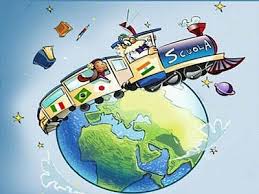 Iscrizioni a scuola dal 16 gennaio al 6 febbraio 2017INCONTRO DI PRESENTAZIONE DELLA SCUOLA SECONDARIA DI I°GIOVEDI’ 12 /01/2017 ore  20,30 VEZZAnella sede di Vezza piazza S.Carlo 1LUNEDI’ 16/01/2017 ore 20,30 CANALEnella sede di Canale viale del pesco 5Sono invitati tutti i genitori degli alunni che nell’anno scolastico 2017 /18frequenteranno la classe prima della scuola secondaria di I°.Secondaria di I grado
All’atto dell’iscrizione on line, i genitori esprimono le proprie opzioni rispetto alle possibili articolazioni dell’orario settimanale che può essere di 30 oppure 36 ore elevabili fino a 40 (tempo prolungato), in presenza di servizi e strutture idonee. In subordine alla scuola che costituisce la prima scelta, è possibile indicare fino a un massimo di altre due scuole di proprio gradimento.Ci sarà tempo dalle 8.00 del 16 gennaio alle 20.00 del 6 febbraio 2017 per effettuare la procedura on line per l’iscrizione alle classi prime della scuola primaria.